                                                                                                                                                                                   bZałZałącznik nr 1 do umowy dnia….. czerwca 2021r.OPIS PRZEDMIOTU ZAMÓWIENIA „REMONT CZĘŚCI POMIESZCZEŃ W BUDYNKU NR 14 W M. KĘTRZYN”Nazwa i kod Wspólnego Słownika Zamówień.45000000-7-  Roboty budowlane45453000-7 – Roboty remontowe i renowacyjne45442100-8 – Roboty malarskie45432130-4 – Pokrywanie podłóg45331100-7 – Instalowanie centralnego ogrzewaniaOgólny opis zadania, które swym zakresem obejmować będzie realizację następujących elementów:  Rozbiórka połogi z paneli/klepki drewnianejRozbiórka podkładu gąbkowego pod paneleDemontaż listew przypodłogowych Wykonanie podkładu (samopoziomującego) pod wykładzinęWykonanie nowej okładziny podłogi z wykładziny wraz z wyprofilowaniem cokołówDemontaż/Montaż grzejników płytowychDemontaż parapetów z PCVMontaż parapetów z konglomeratuWkucie kabli w sali treningowejWykonanie remontu ścian i sufitu sali treningowej Przygotowanie ścian i sufitów pod malowanieMalowanie ścian i sufitówPrzeróbka podejść wentylacyjnych w sali treningowej Wykonanie remontu ścian i sufitu sali instruktorów  Wykonanie remontu ścian i sufitu sali wykładowejTermin wykonania zamówienia:    65 dni od dnia zawarcia umowy. Inne informacje dotyczące przedmiotu zamówieniaRoboty budowlane będą realizowane w obiekcie czynnym. Wykonawca ponosi pełną odpowiedzialność za pracowników i używanie przez nich środków ochrony przed upadkiem.Dla celów przygotowania oferty Zamawiający umożliwi Wykonawcy dokonanie wizji lokalnej terenu prowadzenia robót budowlanych i dokonania koniecznych prac pomiarowych po uprzednim uzgodnieniu terminu z Zamawiającym.Wykonawca prowadząc roboty budowlane zobligowany jest do:Ustanowienia koordynatora robót, który      prowadził będzie kontrolę jakości wykonanych prac oraz odpowiedzialny będzie za wykonanie zabezpieczenia terenu prowadzonych prac jak i przestrzegania przepisów BHP przy realizacji  robót. Koordynator pełnił będzie funkcję koordynatora ds. BHP o którym mowa w art. 208 ustawy z dnia 26 czerwca 1974 r. Kodeks pracy. Zamawiający wymaga, aby koordynator o którym mowa był odpowiednio przeszkolony, znał  przepisy budowlane i posiadał wiedzę w zakresie przepisów BHP. Koordynator lub osoba  posiadająca wykształcenie i wiedzę opracowuje na zlecenie Wykonawcy instrukcję bezpieczeństwa   wykonywania robót budowlanych lub plan bezpieczeństwa i ochrony zdrowia BIOZ, który przedłoży koordynatorowi z ramienia Zamawiającego celem zaopiniowania przez służbę BHP.  Instrukcja lub plan BIOZ musi zostać sporządzony i zaakceptowany przez Zamawiającego przed rozpoczęciem robót budowlanych;Zorganizowania we własnym zakresie i na swój koszt zaplecza budowy i pokrycie kosztów związanych z jego utrzymaniem;Zabezpieczenia terenu prowadzonych prac przed osobami postronnymi i jego oznakowania;Realizacji zadania zgodnie z obowiązującymi przepisami prawa, opisem przedmiotu zamówienia, obowiązującymi normami, sztuką budowlaną;Gromadzenia i przekazywania Zamawiającemu dokumentacji materiałowej, jakościowej, uzgodnień, protokołów z prób itp.;Stosowania materiałów zgodnych z opisem zamówienia oraz dopuszczonych do stosowania  w budownictwie i odpowiednio oznaczonych symbolami CE lub B;Przygotowania dokumentacji odbiorowej do odbioru końcowego.- deklaracje użytkowe materiałów- protokół badań instalacji elektrycznej- protokół szczelności instalacji c.o.Załączniki:Załącznik nr 1 – Dokumentacja projektowaSporządził:mgr inż. Marek Wantuch 	            . . . …. . …..…………...Data sporządzenia:		           ……………………….Sprawdził:ppor. SG Andrzej Pawłowski	…………………..……..Data sprawdzenia:		           ……………………….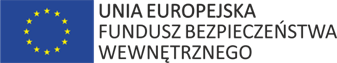 „PL/2019/PR/0070 "Pakiet szkoleniowy SG na rzecz bezpieczeństwagranic UE", współfinansowany ze środków Unii Europejskiejw ramach Programu Krajowego Funduszu Bezpieczeństwa Wewnętrznego.